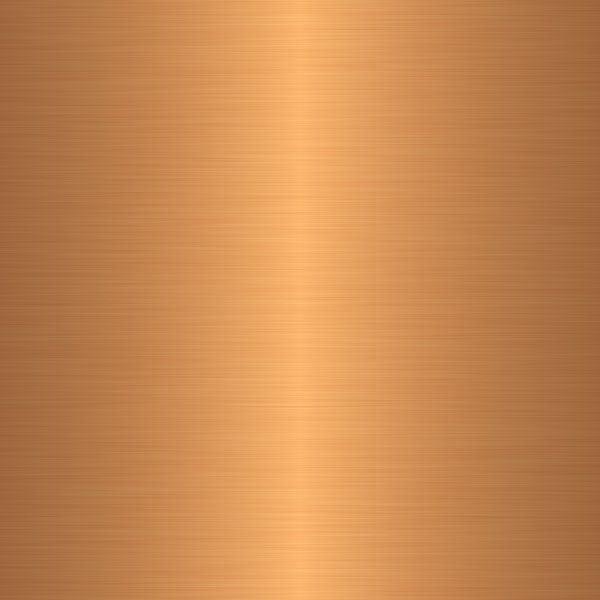 BIS JUDGES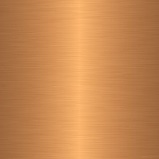 GROUPFRIDAYSATURDAYSUNDAYFCI 1Dušan PAUNOVIĆMaja KOROŠECBoris ŠPOLJARIĆFCI 2Maja KOROŠECBoris ŠPOLJARIĆDušan PAUNOVIĆFCI 3Darko KOROŠECIvan VASILJEVIĆMaja KOROŠECFCI 4Aleš NOVAKRobert BANDELJGűnter WONISCHFCI 5Dr. Enrico DRUDIJohan Juslin AHOLADušan PAUNOVIĆFCI 6Boris ŠPOLJARIĆRobert BANDELJMaja KOROŠECFCI 7Johan Juslin AHOLABoris ŠPOLJARIĆGűnter WONISCHFCI 8Aleš NOVAKGűnter WONISCHRobert BANDELJFCI 9Maja KOROŠECIvan VASILJEVIĆBoris ŠPOLJARIĆFCI 10Sanda TERZIĆAleš NOVAKDr. Enrico DRUDIBIS JuniorDušan PAUNOVIĆJohan Juslin AHOLA Maja KOROŠECBISJohan Juslin AHOLADušan PAUNOVIĆBoris ŠPOLJARIĆMladiči PuppyDr. Enrico DRUDIRobert BANDELJIvan VASILJEVIĆNajmlajši Minor PuppyAleš NOVAKDarko KOROŠECGűnter WONISCHPari / BracesTino KOTARANAleš NOVAKDušan PAUNOVIĆVzrejne skupine  Breeding groupsIvan VASILJEVIĆGűnter WONISCHDr. Enrico DRUDIVeterani VeteransMaja KOROŠECIvan VASILJEVIĆRobert BANDELJSupreme BISDr. Enrico DrudiDr. Enrico DrudiDr. Enrico Drudi